CREDIT APPLICATION FOR A 30 DAY CREDIT BUSINESS ACCOUNT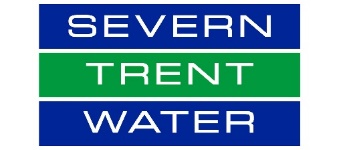 BUSINESS CONTACT INFORMATION	BUSINESS CONTACT INFORMATION	BUSINESS CONTACT INFORMATION	BUSINESS CONTACT INFORMATION	BUSINESS CONTACT INFORMATION	BUSINESS CONTACT INFORMATION	BUSINESS CONTACT INFORMATION	BUSINESS CONTACT INFORMATION	Company nameCompany namePlease tick applicable boxPlease tick applicable boxPlease tick applicable boxRegistered company addressRegistered company address Sole proprietorship Partnership                     Sole proprietorship Partnership                     Corporation   OtherPhone numberPhone numberFax numberDate business commencedDate business commencedContact nameRegistered company numberRegistered company number   E-mailBUSINESS AND CREDIT INFORMATIONBUSINESS AND CREDIT INFORMATIONBUSINESS AND CREDIT INFORMATIONBUSINESS AND CREDIT INFORMATIONBUSINESS AND CREDIT INFORMATIONBUSINESS AND CREDIT INFORMATIONBUSINESS AND CREDIT INFORMATIONBUSINESS AND CREDIT INFORMATIONInvoice / Statement Address (If different from above)Invoice / Statement Address (If different from above)Invoice / Statement Address (If different from above)Bank name:Finance department contact details: NameFinance department contact details: NameFinance department contact details: NameBank addressPhonePhonePhoneSort codeFaxFaxFaxAccount numberE-mailE-mailE-mailBUSINESS/TRADE REFERENCESBUSINESS/TRADE REFERENCESBUSINESS/TRADE REFERENCESBUSINESS/TRADE REFERENCESBUSINESS/TRADE REFERENCESBUSINESS/TRADE REFERENCESBUSINESS/TRADE REFERENCESBUSINESS/TRADE REFERENCESCompany nameCompany nameCompany namePhoneAddressAddressAddressFaxE-mailType of accountType of accountType of accountOtherCompany nameCompany nameCompany namePhoneAddressAddressAddressFaxE-mailType of accountType of accountType of accountOtherDECLARATIONDECLARATIONDECLARATIONDECLARATIONDECLARATIONDECLARATIONDECLARATIONDECLARATIONI hereby submit the above information for the sole purpose of opening a Credit Account with Severn Trent Water ltd. I acknowledge that all orders are accepted by Severn Trent water Ltd in accordance with their terms and conditions and agree that my Company shall be bound by them in all transactions. Payment will be forwarded to ensure that cleared funds are receipted by Severn Trent Water Ltd. no later than 30 days following the date of the invoice. N.B. Authorised signatory should be a Director or a Proprietor.Please sign and return this form, along with a copy of your Company letterhead to; Severn Trent water Ltd, Accounts Receivable, PO Box 5311, Coventry CV3 9FL, or alternatively e-mail:     arteam@severntrent.co.ukI hereby submit the above information for the sole purpose of opening a Credit Account with Severn Trent Water ltd. I acknowledge that all orders are accepted by Severn Trent water Ltd in accordance with their terms and conditions and agree that my Company shall be bound by them in all transactions. Payment will be forwarded to ensure that cleared funds are receipted by Severn Trent Water Ltd. no later than 30 days following the date of the invoice. N.B. Authorised signatory should be a Director or a Proprietor.Please sign and return this form, along with a copy of your Company letterhead to; Severn Trent water Ltd, Accounts Receivable, PO Box 5311, Coventry CV3 9FL, or alternatively e-mail:     arteam@severntrent.co.ukI hereby submit the above information for the sole purpose of opening a Credit Account with Severn Trent Water ltd. I acknowledge that all orders are accepted by Severn Trent water Ltd in accordance with their terms and conditions and agree that my Company shall be bound by them in all transactions. Payment will be forwarded to ensure that cleared funds are receipted by Severn Trent Water Ltd. no later than 30 days following the date of the invoice. N.B. Authorised signatory should be a Director or a Proprietor.Please sign and return this form, along with a copy of your Company letterhead to; Severn Trent water Ltd, Accounts Receivable, PO Box 5311, Coventry CV3 9FL, or alternatively e-mail:     arteam@severntrent.co.ukI hereby submit the above information for the sole purpose of opening a Credit Account with Severn Trent Water ltd. I acknowledge that all orders are accepted by Severn Trent water Ltd in accordance with their terms and conditions and agree that my Company shall be bound by them in all transactions. Payment will be forwarded to ensure that cleared funds are receipted by Severn Trent Water Ltd. no later than 30 days following the date of the invoice. N.B. Authorised signatory should be a Director or a Proprietor.Please sign and return this form, along with a copy of your Company letterhead to; Severn Trent water Ltd, Accounts Receivable, PO Box 5311, Coventry CV3 9FL, or alternatively e-mail:     arteam@severntrent.co.ukI hereby submit the above information for the sole purpose of opening a Credit Account with Severn Trent Water ltd. I acknowledge that all orders are accepted by Severn Trent water Ltd in accordance with their terms and conditions and agree that my Company shall be bound by them in all transactions. Payment will be forwarded to ensure that cleared funds are receipted by Severn Trent Water Ltd. no later than 30 days following the date of the invoice. N.B. Authorised signatory should be a Director or a Proprietor.Please sign and return this form, along with a copy of your Company letterhead to; Severn Trent water Ltd, Accounts Receivable, PO Box 5311, Coventry CV3 9FL, or alternatively e-mail:     arteam@severntrent.co.ukI hereby submit the above information for the sole purpose of opening a Credit Account with Severn Trent Water ltd. I acknowledge that all orders are accepted by Severn Trent water Ltd in accordance with their terms and conditions and agree that my Company shall be bound by them in all transactions. Payment will be forwarded to ensure that cleared funds are receipted by Severn Trent Water Ltd. no later than 30 days following the date of the invoice. N.B. Authorised signatory should be a Director or a Proprietor.Please sign and return this form, along with a copy of your Company letterhead to; Severn Trent water Ltd, Accounts Receivable, PO Box 5311, Coventry CV3 9FL, or alternatively e-mail:     arteam@severntrent.co.ukI hereby submit the above information for the sole purpose of opening a Credit Account with Severn Trent Water ltd. I acknowledge that all orders are accepted by Severn Trent water Ltd in accordance with their terms and conditions and agree that my Company shall be bound by them in all transactions. Payment will be forwarded to ensure that cleared funds are receipted by Severn Trent Water Ltd. no later than 30 days following the date of the invoice. N.B. Authorised signatory should be a Director or a Proprietor.Please sign and return this form, along with a copy of your Company letterhead to; Severn Trent water Ltd, Accounts Receivable, PO Box 5311, Coventry CV3 9FL, or alternatively e-mail:     arteam@severntrent.co.ukI hereby submit the above information for the sole purpose of opening a Credit Account with Severn Trent Water ltd. I acknowledge that all orders are accepted by Severn Trent water Ltd in accordance with their terms and conditions and agree that my Company shall be bound by them in all transactions. Payment will be forwarded to ensure that cleared funds are receipted by Severn Trent Water Ltd. no later than 30 days following the date of the invoice. N.B. Authorised signatory should be a Director or a Proprietor.Please sign and return this form, along with a copy of your Company letterhead to; Severn Trent water Ltd, Accounts Receivable, PO Box 5311, Coventry CV3 9FL, or alternatively e-mail:     arteam@severntrent.co.ukSIGNATURESIGNATURESIGNATURESIGNATUREFor Office useFor Office useFor Office useFor Office useSignatureChecked to D&BChecked to D&BNamePositionSAP Account NumberSAP Account NumberDateDateDate